DNA Master Gene Prediction Settings.Go to File --> Preferences  [Internet]  [[Gene Prediction]]Check the box labeled ‘Use PBI server for SEA-PHAGES courses.’Enter the code ‘Hatfull’ in the field ‘Unlock Code’ This code is case-specific. You may want to check the box marked "show Unlock Code and Password" to assure yourself you have entered the correct code in the correct case.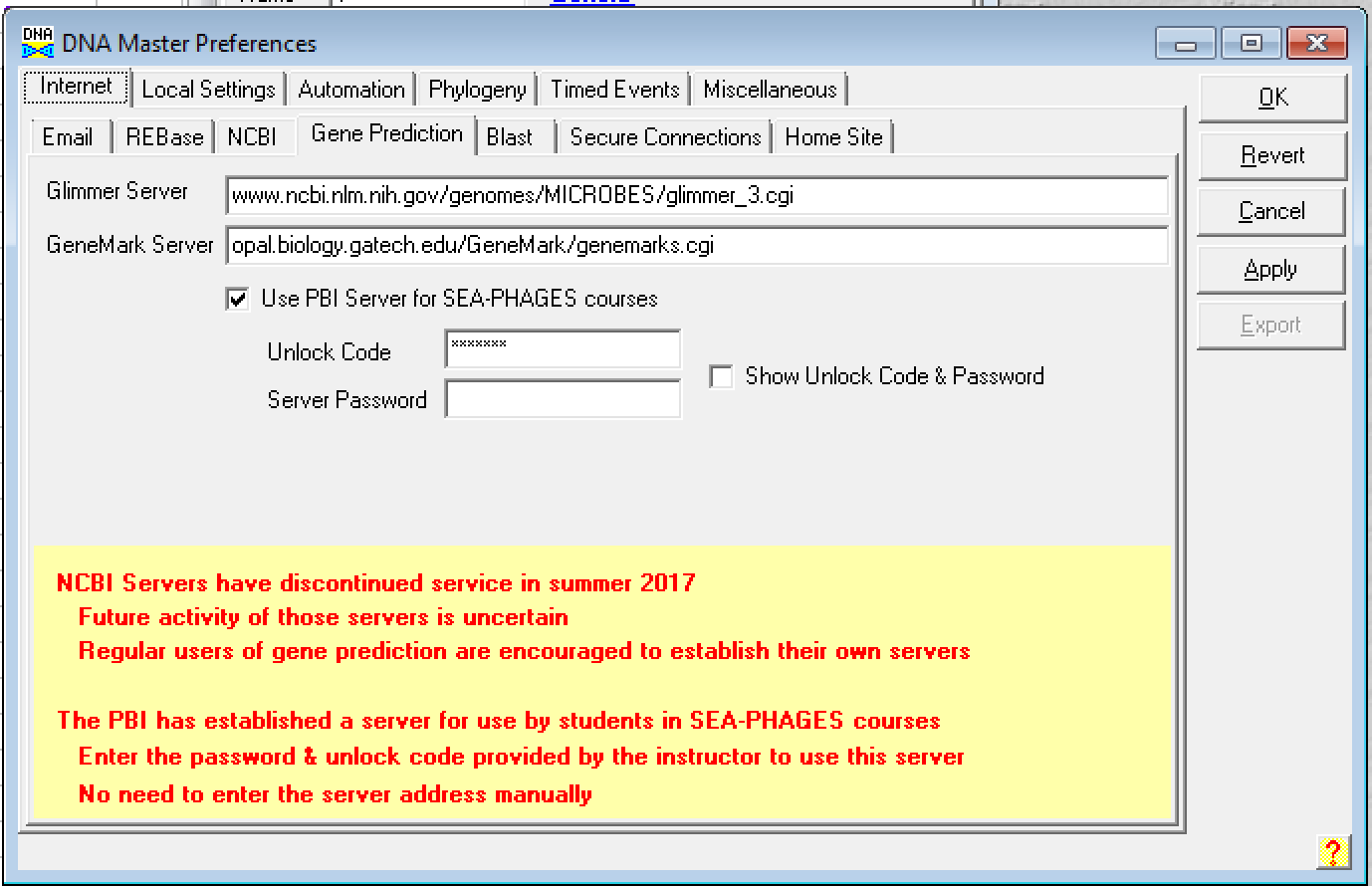 Go to File --> Preferences  [Internet]  [[Secure Connections]]Uncheck the box labeled ‘Secure Connection (HTTPS) to GeneMark Server’.’Uncheck the box labeled ‘Secure Connection (HTTPS) to Glimmer Server’.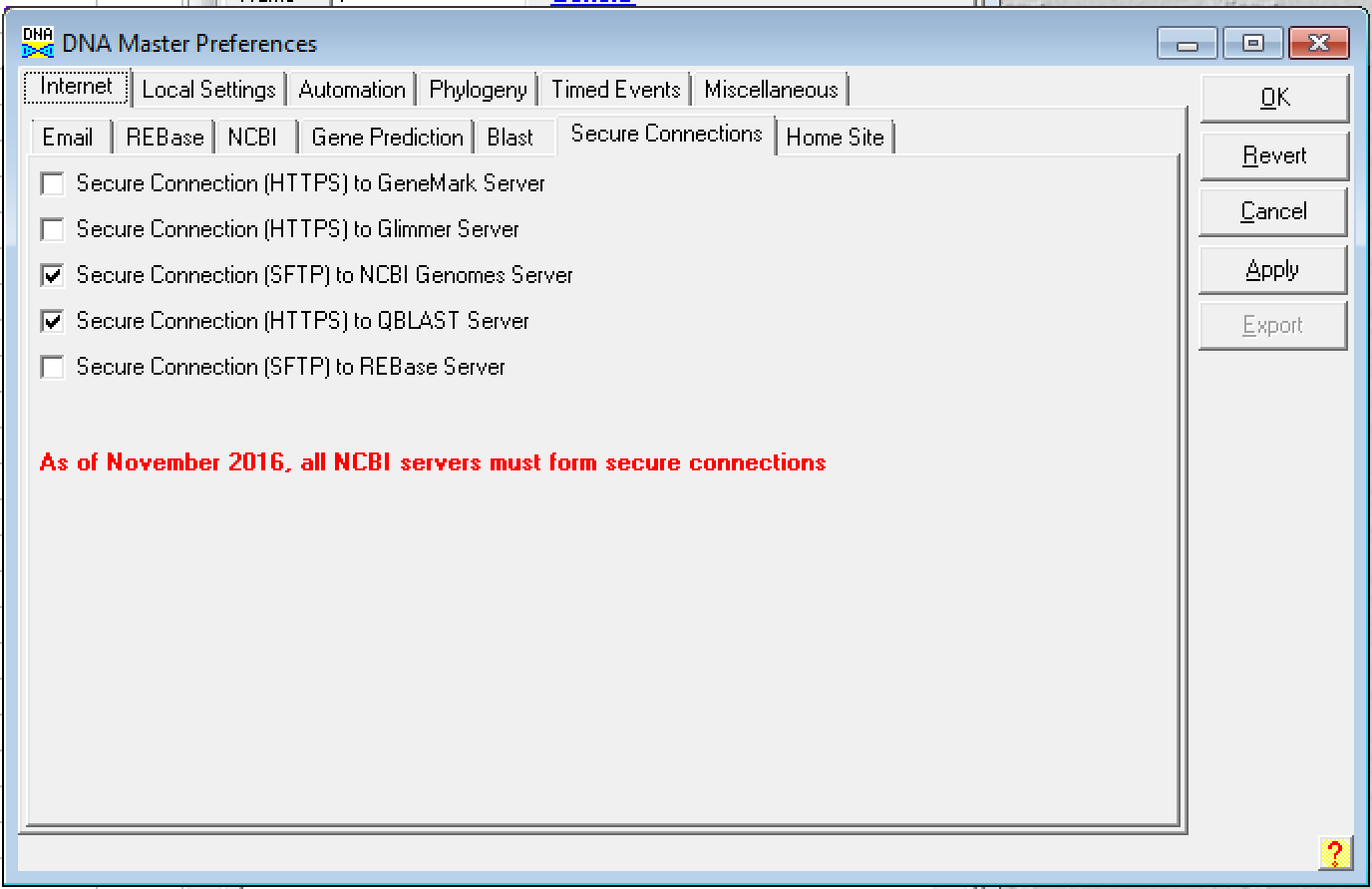 Click ‘Apply’.